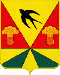 КЕМЕРОВСКАЯ ОБЛАСТЬ-КУЗБАСССовет народных депутатов Ленинск-Кузнецкого муниципального округа(первый созыв)РЕШЕНИЕот 27 августа 2020 года № 138О соблюдении санитарных норм в образовательных организациях Ленинск-Кузнецкого муниципального округа в условиях распространения новой коронавирусной инфекции (COVID-19)Заслушав информацию начальника управления образования администрации Ленинск-Кузнецкого муниципального округа М.В. Дюковой о соблюдении санитарных норм в образовательных организациях Ленинск-Кузнецкого муниципального округа в условиях распространения новой коронавирусной инфекции (COVID-19), Совет народных депутатов Ленинск-Кузнецкого муниципального округа РЕШИЛ:1. Информацию о соблюдении санитарных норм в образовательных организациях Ленинск-Кузнецкого муниципального округа в условиях распространения новой коронавирусной инфекции (COVID-19) принять к сведению.2. Начальнику управления образования администрации Ленинск-Кузнецкого муниципального округа М.В. Дюковой продолжить работу по соблюдению санитарных норм в образовательных организациях в условиях распространения новой коронавирусной инфекции (COVID-19) на территории Ленинск-Кузнецкого муниципального округа.3. Контроль за исполнением настоящего решения возложить на начальника управления образования М.В. Дюкову и на председателя постоянно действующей комиссии Совета народных депутатов Ленинск-Кузнецкого муниципального округа по социальным вопросам                           О.В. Терзицкую. 4. Опубликовать настоящее решение в периодическом печатном издании, распространяемом на территории Ленинск-Кузнецкого муниципального округа – газете «Наша Знаменка» и разместить на официальном сайте информационно-телекоммуникационной сети Интернет.5. Решение вступает в силу со дня его официального опубликования.Глава  Ленинск – Кузнецкогомуниципального округа                                               Е.В. Никитин	Председатель Совета народныхдепутатов Ленинск-Кузнецкого муниципального округа                                              А.А. Яковлев